İlk beş soruyu yukardaki metne göre cevaplayınız.Karaova köyü nerede kurulmuştur?A)Göl kenarında             B)Akarsu yanındaC) Geniş bir ovada          D)Dağın yamacında2)Köye niçin ‘Karaova’ adı verilmiştir?A)Yanında iri bir kaya parçası olduğu içinB) Yanındaki gölün adı Karagöl olduğu içinC) İnsanları karamsar olduğu içinD)Muhtar istediği için.3) Köyün çehresini kim değiştirmiştir?A)Salih Öğretmen           B)MuhtarC)Kaymakam                  D) Köy halkı4)Salih Öğretmen köyde aşağıdakilerden hangisini yapmamıştır?A)Çevreyi ağaçlandırmıştır.B)Köye yeni bir okul yapmıştır.C) Köylülere çiftlik eğitimi vermiştir.D)Çocuklara okuma ve yazma öğretmiştir.5) Metnin konusunu en iyi anlatan atasözü aşağıdakilerden hangisidir?A) Bir elin nesi var, iki elin sesi var.B)Bakarsan bağ olur, bakmazsan dağ olur.C)Damlaya damlaya göl olur.D)Ağaç yaş iken eğilir.6)’Kadir’in demir gibi bilekleri var.’ cümlesindeki benzeyen ve benzetilen kavramlar hangi seçenekte doğru verilmiştir?     BENZEYEN            BENZETİLENA)Kadir                          demirB)Demir                         bileklerC)Bilekler                       demirD)Bilekler                       Kadir7) ‘Çok televizyon izlemesi gözlerinin bozulmasını sağladı.’ Cümlesindeki anlatım bozukluğunun nedeni aşağıdakilerden hangisidir?A)Çelişkili ifadeler kullanmakB) Gereksiz kelime kullanmakC)Yanlış anlamda kelime kullanmakD) Virgül kullanmamak8) ‘Kırmak’ sözcüğü hangi cümlede mecaz anlamda kullanılmıştır?A) Annesine yardım ederken tabağı kırdı.B) Bahçede oynarken kolunu kurdu.C) Cevizleri kırarak yedi.D) Ali’yi kırdığı için ondan özür diledi.9)Aşağıdaki cümlelerin hangisinde zıt anlamlı kelimeler bir arada kullanılmıştır?A)Seninle iyi kötü günlerimiz oldu.B) Kimsesiz ve fakirlere yardım ederdi.C) Sağlıklı ve dengeli beslenmeliyiz.D)Geceden sabaha kadar çalıştı.10)  Adada kaldığı sürede küçük bir sal yapmayı başarmıştı.Yukarıdaki cümlede eş sesli olan kelime hangisidir?Sal     B)Ada     C)Küçük    D)bir11) 1.Ağzına bakmak      2. Ağzı açık kalmak     3. Ağız bükmek     4.Ağız aramakYukarıdaki deyimlerden hangisi ‘Öğrenilmek istenen şeyi söyletecek yolda dil kullanmak’ anlamındadır?1       B)2      C)3     D)412) 1.kadar-mumu-yalancının-yatsıya- yanar……………………………………………..2. dikemez-terzi-söküğünü- kendi……………………………………………..Yukarıdaki karışık halde verilen atasözlerini noktalı yere yazınız.13)    tenha-kalabalıkYukarıdaki kelimeler arasında bir anlam ilişkisi vardır. Buna göre aşağıdakilerden hangisi arasında aynı anlam ilişkisi vardır?A)İkaz-uyarı             B)Zarar-yararC)uzak-ırak               D)kırmızı-al14)Aşağıdakilerden hangisi kurallı cümledir?A)Çok sıcak havalar.B)Gülümsüyor bana güneş.C)Günlerdir düşünüyorum bu konuyu.D)Sana bir şey söyleyeceğim15) “için” sözcüğü aşağıdaki cümlelerin hangisinde “sebep–sonuç” ilişkisi kurmuştur?A. Bu gömlekleri sizin için aldı.B. Yorgun olduğu için maça gelemedi.C. Parayı annem için bıraktım.D. Artık bugün için çalışmalarımız yeterli.16) “Atatürk, 10 Kasım 1938’de 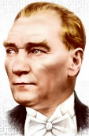 İstanbul Dolmabahçe Sarayı’nda hayata gözlerini yumdu.”              Cümlesinde aşağıdaki sorulardan hangisinin cevabı yoktur ?  A. Kim   B. Nerede  C. Ne zaman     D. Niçin  17) Korkuyla ( ) “Bana niçin kızdın ( )”diye sordu(  )Yukarıdaki tümcede parantez içindeki yerlere, aşağıdaki noktalama işaretlerinden hangileri getirilmelidir?A. ( : ) ( ; ) ( ... )	               B. ( ; ) ( ? ) ( ! )C. ( : ) ( ? ) ( . )		D. ( , ) ( ! ) ( . )18) Aşağıdaki tümcelerde geçen altı çizili sözcüklerin taşıdıkları anlamları yanlarındaki noktalı yerlere yazınız. (Gerçek, mecaz, , terim anlam)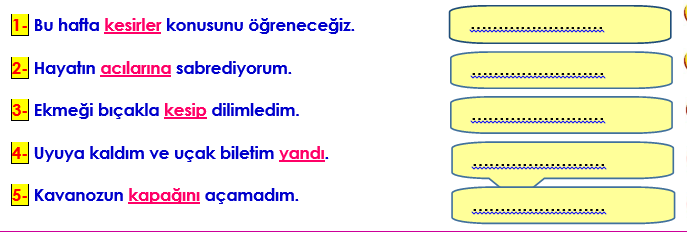 19) Aşağıdakilerin hangisinde “hayal – düş” sözcükleri arasındaki anlam ilişkisine benzer sözcükler yoktur ?A. yoksul – fakir 	B. anı – hatıra C. öykü – masal 	D. tez – acele 20) Aşağıdaki tümcelerin hangisinde kesme işareti ( ‘ ) yanlış kullanılmıştır ?A. Sibel’ ler dün gece yola çıktı. B. TBMM’ de yani yasa görüşülüyor.C. Saat 13’ te orada olmalıyım.D. Biz nice ağaçlar yetiştirdik.KARAOVAUzaklarda, geniş bir ovanın ortasında tuhaf bir köy varmış. Köylülerin Karaova adını verdikleri köy, karamsar havasından alıyormuş adını.Karaova’nın toprağı verimsiz, havası yağmursuz, insanları tatsızmış. Hayvanlar bile bu köyde yaşadıkları için keyifsiz görünürmüş.Bu köyün çehresini değiştiren Salih Öğretmen olmuş. Köydeki okula tayini çıkan Salih Öğretmen, hem çocuklara okumayı yazmayı öğretmiş hem de köylülere çiftçilik eğitimi vermiş. Çünkü Salih Öğretmen çok çalışkan ve üretken bir insanmış.-Toprağı ekip biçmeli, doğal ürünler yetiştirmelisiniz, deyip duruyormuş.Onun bu sözlerine itiraz edenler olmuş:-Bize akıl verme Hoca! Toprağımızı senden iyi tanırız. Bu topraklar yeşermez.İtirazları duyan ama pes etmeyen Salih Öğretmen işe koyulmuş. İlk olarak köyün deresinin yolunu kesmiş. Derenin suları için küçük kanallar yapıp ovayı sulamaya başlamış. Sonra küçük bir tarlaya sebze tohumları ekmiş. Çevreyi de ağaçlandırmayı unutmamış. Şehirden getirdiği elma, armut, kiraz ağacı fidanlarını da belirli aralıklarla dikmiş.